Umgang mit dem PC 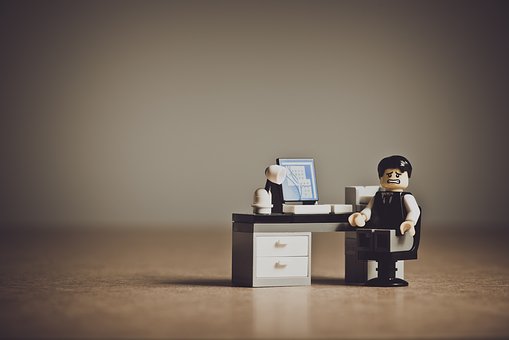 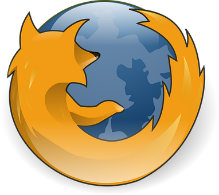 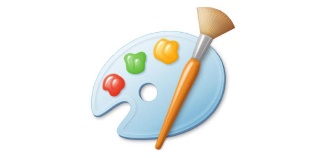 Name: ______________________________________Datum: ____________Klasse: ____________Beschrifte die Abbildung!SchülerSchülerSchülerSchülerLehrerLehrerLehrerLehrerPC-Arbeitsplatz, Paint, Internet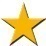 Ich beachte die EDV-Nutzerordnung, die ich unterschrieben habe.Ich kenne die Bestandteile meines Computerarbeitsplatzes.Ich kann mich an meinem Computer anmelden.Ich kann mich an meinem Computer abmelden.Ich kann Dateien in meinem Ordner, auf dem Laufwerk V, speichern.Ich kann Dateien aus meinem Ordner, auf dem Laufwerk V, öffnen.Ich kann das Programm Paint öffnen.Ich kann die Tools (Stift, Radierer, Lupe, …) benutzen.Ich kann Pinsel, Buntstift, Airbrush, … benutzen.Ich kann die Strichstärke verändern.Ich kann verschiedene Farben zum Zeichnen und Füllen auswählen.Ich kann die Formen zeichnen.Ich kann die Formen füllen und den Umriss verändern.Ich kann einen Text in Paint eingeben und verändern.Ich kann den Internetbrowser öffnen.Ich kann mit einer Suchmaschine (z.B. Google) Bilder im Internet suchen.Ich kann Bilder aus dem Internet kopieren und in Paint einfügen.Ich kann die Bilder in Paint zuschneiden, drehen und die Größe ändern.Ich kann Formen und Bilder in Paint kopieren, ausschneiden, einfügen.Ich kann Dateien drucken.Ich bin unsicher und muss noch viel üben!Ich kann es in Ansätzen, muss aber noch üben!Ich kann es meist sicher!Ich kann es sicher!______________________________________________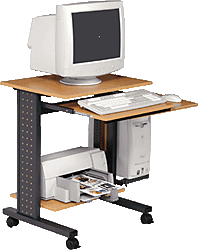 ________________________________________________________________________